First 5 minutes of class!Come in QUIETLY.  Look at MATH AGENDA.IF there was homework, have HOMEWORK paper out on your table to be checked (Even if it is not completed)! If it is not completed, look it over.  You are still responsible for the material.Get MATH materials needed (see screen, board and/or agenda) and place ON your table.  Put OTHER materials OFF OF TABLE (use crates).Update your table of contents. COMPLETE GROUP JOBS/Points!!CHECK “While You Were Out” work IF you were absent & haven’t already done it.If there is a warm-up, start it.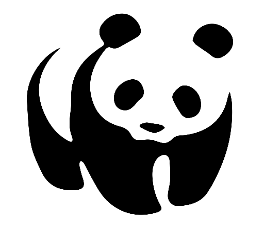 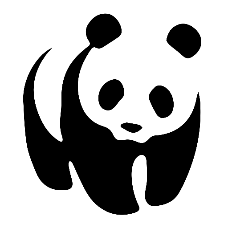 7D- Team PANDA (Mrs. Scheib) Room 118__________________________________First 5 minutes of class!Come in QUIETLY.  Look at MATH AGENDA.IF there was homework, have HOMEWORK paper out on your table to be checked (Even if it is not completed)! If it is not completed, look it over.  You are still responsible for the material.Get MATH materials needed (see screen, board and/or agenda) and place ON your table.  Put OTHER materials OFF OF TABLE (use crates).Update your table of contents. COMPLETE GROUP JOBS/Points!!CHECK “While You Were Out” work IF you were absent & haven’t already done it.If there is a warm-up, start it.